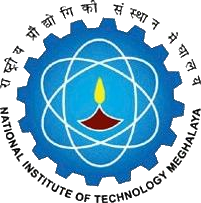 National Institute of Technology MeghalayaAn Institute of National ImportanceNational Institute of Technology MeghalayaAn Institute of National ImportanceNational Institute of Technology MeghalayaAn Institute of National ImportanceNational Institute of Technology MeghalayaAn Institute of National ImportanceNational Institute of Technology MeghalayaAn Institute of National ImportanceNational Institute of Technology MeghalayaAn Institute of National ImportanceNational Institute of Technology MeghalayaAn Institute of National ImportanceNational Institute of Technology MeghalayaAn Institute of National ImportanceNational Institute of Technology MeghalayaAn Institute of National ImportanceNational Institute of Technology MeghalayaAn Institute of National ImportanceCURRICULUMCURRICULUMCURRICULUMProgrammeProgrammeProgrammeMaster  of Technology (Structural Engineering)Master  of Technology (Structural Engineering)Master  of Technology (Structural Engineering)Master  of Technology (Structural Engineering)Master  of Technology (Structural Engineering)Year of RegulationYear of RegulationYear of RegulationYear of RegulationYear of Regulation201820182018DepartmentDepartmentDepartmentCivil EngineeringCivil EngineeringCivil EngineeringCivil EngineeringCivil EngineeringSemesterSemesterSemesterSemesterSemesterIIIIIICourse CodeCourse CodeCourse NameCourse NamePre-requisitePre-requisiteCredit StructureCredit StructureCredit StructureCredit StructureMarks DistributionMarks DistributionMarks DistributionMarks DistributionMarks DistributionMarks DistributionCourse CodeCourse CodeCourse NameCourse NamePre-requisitePre-requisiteLTPCINTINTMIDENDENDTotalCE 526CE 526SOFT COMPUTING LAB IISOFT COMPUTING LAB IINILNIL0021100100100Course ObjectivesCourse ObjectivesTo develop the student’s knowledge on understanding of writing codes on basics of Finite Element Method (FEM) and its implementation using commercial finite element software and MATLAB.To develop the student’s knowledge on understanding of writing codes on basics of Finite Element Method (FEM) and its implementation using commercial finite element software and MATLAB.To develop the student’s knowledge on understanding of writing codes on basics of Finite Element Method (FEM) and its implementation using commercial finite element software and MATLAB.Course OutcomesCourse OutcomesCO1Possess a good understanding of the theoretical basis of the weighted residual Finite Element Method.Possess a good understanding of the theoretical basis of the weighted residual Finite Element Method.Possess a good understanding of the theoretical basis of the weighted residual Finite Element Method.Possess a good understanding of the theoretical basis of the weighted residual Finite Element Method.Possess a good understanding of the theoretical basis of the weighted residual Finite Element Method.Possess a good understanding of the theoretical basis of the weighted residual Finite Element Method.Possess a good understanding of the theoretical basis of the weighted residual Finite Element Method.Possess a good understanding of the theoretical basis of the weighted residual Finite Element Method.Course ObjectivesCourse ObjectivesTo develop the student’s knowledge on understanding of writing codes on basics of Finite Element Method (FEM) and its implementation using commercial finite element software and MATLAB.To develop the student’s knowledge on understanding of writing codes on basics of Finite Element Method (FEM) and its implementation using commercial finite element software and MATLAB.To develop the student’s knowledge on understanding of writing codes on basics of Finite Element Method (FEM) and its implementation using commercial finite element software and MATLAB.Course OutcomesCourse OutcomesCO2Be able to use the commercial Finite Element packages to build Finite Element models and solve a selected range of engineering problems.Be able to use the commercial Finite Element packages to build Finite Element models and solve a selected range of engineering problems.Be able to use the commercial Finite Element packages to build Finite Element models and solve a selected range of engineering problems.Be able to use the commercial Finite Element packages to build Finite Element models and solve a selected range of engineering problems.Be able to use the commercial Finite Element packages to build Finite Element models and solve a selected range of engineering problems.Be able to use the commercial Finite Element packages to build Finite Element models and solve a selected range of engineering problems.Be able to use the commercial Finite Element packages to build Finite Element models and solve a selected range of engineering problems.Be able to use the commercial Finite Element packages to build Finite Element models and solve a selected range of engineering problems.Course ObjectivesCourse ObjectivesTo develop the student’s knowledge on understanding of writing codes on basics of Finite Element Method (FEM) and its implementation using commercial finite element software and MATLAB.To develop the student’s knowledge on understanding of writing codes on basics of Finite Element Method (FEM) and its implementation using commercial finite element software and MATLAB.To develop the student’s knowledge on understanding of writing codes on basics of Finite Element Method (FEM) and its implementation using commercial finite element software and MATLAB.Course OutcomesCourse OutcomesCO3Be able to validate a Finite Element model using a range of techniques.Be able to validate a Finite Element model using a range of techniques.Be able to validate a Finite Element model using a range of techniques.Be able to validate a Finite Element model using a range of techniques.Be able to validate a Finite Element model using a range of techniques.Be able to validate a Finite Element model using a range of techniques.Be able to validate a Finite Element model using a range of techniques.Be able to validate a Finite Element model using a range of techniques.Course ObjectivesCourse ObjectivesTo develop the student’s knowledge on understanding of writing codes on basics of Finite Element Method (FEM) and its implementation using commercial finite element software and MATLAB.To develop the student’s knowledge on understanding of writing codes on basics of Finite Element Method (FEM) and its implementation using commercial finite element software and MATLAB.To develop the student’s knowledge on understanding of writing codes on basics of Finite Element Method (FEM) and its implementation using commercial finite element software and MATLAB.Course OutcomesCourse OutcomesCO4Be able to communicate effectively in writing to report (both textually and graphically) the method used, the implementation and the numerical results obtained.Be able to communicate effectively in writing to report (both textually and graphically) the method used, the implementation and the numerical results obtained.Be able to communicate effectively in writing to report (both textually and graphically) the method used, the implementation and the numerical results obtained.Be able to communicate effectively in writing to report (both textually and graphically) the method used, the implementation and the numerical results obtained.Be able to communicate effectively in writing to report (both textually and graphically) the method used, the implementation and the numerical results obtained.Be able to communicate effectively in writing to report (both textually and graphically) the method used, the implementation and the numerical results obtained.Be able to communicate effectively in writing to report (both textually and graphically) the method used, the implementation and the numerical results obtained.Be able to communicate effectively in writing to report (both textually and graphically) the method used, the implementation and the numerical results obtained.Course ObjectivesCourse ObjectivesTo develop the student’s knowledge on understanding of writing codes on basics of Finite Element Method (FEM) and its implementation using commercial finite element software and MATLAB.To develop the student’s knowledge on understanding of writing codes on basics of Finite Element Method (FEM) and its implementation using commercial finite element software and MATLAB.To develop the student’s knowledge on understanding of writing codes on basics of Finite Element Method (FEM) and its implementation using commercial finite element software and MATLAB.Course OutcomesCourse OutcomesCO5Be able to discuss the accuracy of the Finite Element solutionsBe able to discuss the accuracy of the Finite Element solutionsBe able to discuss the accuracy of the Finite Element solutionsBe able to discuss the accuracy of the Finite Element solutionsBe able to discuss the accuracy of the Finite Element solutionsBe able to discuss the accuracy of the Finite Element solutionsBe able to discuss the accuracy of the Finite Element solutionsBe able to discuss the accuracy of the Finite Element solutionsSYLLABUSSYLLABUSSYLLABUSSYLLABUSSYLLABUSSYLLABUSSYLLABUSSYLLABUSSYLLABUSSYLLABUSSYLLABUSSYLLABUSSYLLABUSSYLLABUSSYLLABUSSYLLABUSNo.ContentContentContentContentContentContentContentContentContentContentHoursHoursHoursCOsCOsIBar element: Formulation of local and global stiffness matrix using linear and quadratic shape functions; Application in the field of structural mechanics (mechanical and thermal loading, etc.); Validation of the above formulation using any commercial finite element code.Bar element: Formulation of local and global stiffness matrix using linear and quadratic shape functions; Application in the field of structural mechanics (mechanical and thermal loading, etc.); Validation of the above formulation using any commercial finite element code.Bar element: Formulation of local and global stiffness matrix using linear and quadratic shape functions; Application in the field of structural mechanics (mechanical and thermal loading, etc.); Validation of the above formulation using any commercial finite element code.Bar element: Formulation of local and global stiffness matrix using linear and quadratic shape functions; Application in the field of structural mechanics (mechanical and thermal loading, etc.); Validation of the above formulation using any commercial finite element code.Bar element: Formulation of local and global stiffness matrix using linear and quadratic shape functions; Application in the field of structural mechanics (mechanical and thermal loading, etc.); Validation of the above formulation using any commercial finite element code.Bar element: Formulation of local and global stiffness matrix using linear and quadratic shape functions; Application in the field of structural mechanics (mechanical and thermal loading, etc.); Validation of the above formulation using any commercial finite element code.Bar element: Formulation of local and global stiffness matrix using linear and quadratic shape functions; Application in the field of structural mechanics (mechanical and thermal loading, etc.); Validation of the above formulation using any commercial finite element code.Bar element: Formulation of local and global stiffness matrix using linear and quadratic shape functions; Application in the field of structural mechanics (mechanical and thermal loading, etc.); Validation of the above formulation using any commercial finite element code.Bar element: Formulation of local and global stiffness matrix using linear and quadratic shape functions; Application in the field of structural mechanics (mechanical and thermal loading, etc.); Validation of the above formulation using any commercial finite element code.Bar element: Formulation of local and global stiffness matrix using linear and quadratic shape functions; Application in the field of structural mechanics (mechanical and thermal loading, etc.); Validation of the above formulation using any commercial finite element code.222CO1CO1IITrusses:  Formulation of stiffness matrix in local and global coordinate system using shape functions; Calculating stress and deflection; Validation of the above formulation using any commercial finite element code.Trusses:  Formulation of stiffness matrix in local and global coordinate system using shape functions; Calculating stress and deflection; Validation of the above formulation using any commercial finite element code.Trusses:  Formulation of stiffness matrix in local and global coordinate system using shape functions; Calculating stress and deflection; Validation of the above formulation using any commercial finite element code.Trusses:  Formulation of stiffness matrix in local and global coordinate system using shape functions; Calculating stress and deflection; Validation of the above formulation using any commercial finite element code.Trusses:  Formulation of stiffness matrix in local and global coordinate system using shape functions; Calculating stress and deflection; Validation of the above formulation using any commercial finite element code.Trusses:  Formulation of stiffness matrix in local and global coordinate system using shape functions; Calculating stress and deflection; Validation of the above formulation using any commercial finite element code.Trusses:  Formulation of stiffness matrix in local and global coordinate system using shape functions; Calculating stress and deflection; Validation of the above formulation using any commercial finite element code.Trusses:  Formulation of stiffness matrix in local and global coordinate system using shape functions; Calculating stress and deflection; Validation of the above formulation using any commercial finite element code.Trusses:  Formulation of stiffness matrix in local and global coordinate system using shape functions; Calculating stress and deflection; Validation of the above formulation using any commercial finite element code.Trusses:  Formulation of stiffness matrix in local and global coordinate system using shape functions; Calculating stress and deflection; Validation of the above formulation using any commercial finite element code.222CO2CO2III Beam element: Formulation of local and global stiffness matrix using shape functions; Application in the field of structural mechanics; Validation of the above formulation using any commercial finite element code. Beam element: Formulation of local and global stiffness matrix using shape functions; Application in the field of structural mechanics; Validation of the above formulation using any commercial finite element code. Beam element: Formulation of local and global stiffness matrix using shape functions; Application in the field of structural mechanics; Validation of the above formulation using any commercial finite element code. Beam element: Formulation of local and global stiffness matrix using shape functions; Application in the field of structural mechanics; Validation of the above formulation using any commercial finite element code. Beam element: Formulation of local and global stiffness matrix using shape functions; Application in the field of structural mechanics; Validation of the above formulation using any commercial finite element code. Beam element: Formulation of local and global stiffness matrix using shape functions; Application in the field of structural mechanics; Validation of the above formulation using any commercial finite element code. Beam element: Formulation of local and global stiffness matrix using shape functions; Application in the field of structural mechanics; Validation of the above formulation using any commercial finite element code. Beam element: Formulation of local and global stiffness matrix using shape functions; Application in the field of structural mechanics; Validation of the above formulation using any commercial finite element code. Beam element: Formulation of local and global stiffness matrix using shape functions; Application in the field of structural mechanics; Validation of the above formulation using any commercial finite element code. Beam element: Formulation of local and global stiffness matrix using shape functions; Application in the field of structural mechanics; Validation of the above formulation using any commercial finite element code.222CO3CO3IVFrames: Formulation of stiffness matrix in local and global coordinate system using shape functions; Application in the field of structural mechanics; Validation of the above formulation using any commercial finite element code.Frames: Formulation of stiffness matrix in local and global coordinate system using shape functions; Application in the field of structural mechanics; Validation of the above formulation using any commercial finite element code.Frames: Formulation of stiffness matrix in local and global coordinate system using shape functions; Application in the field of structural mechanics; Validation of the above formulation using any commercial finite element code.Frames: Formulation of stiffness matrix in local and global coordinate system using shape functions; Application in the field of structural mechanics; Validation of the above formulation using any commercial finite element code.Frames: Formulation of stiffness matrix in local and global coordinate system using shape functions; Application in the field of structural mechanics; Validation of the above formulation using any commercial finite element code.Frames: Formulation of stiffness matrix in local and global coordinate system using shape functions; Application in the field of structural mechanics; Validation of the above formulation using any commercial finite element code.Frames: Formulation of stiffness matrix in local and global coordinate system using shape functions; Application in the field of structural mechanics; Validation of the above formulation using any commercial finite element code.Frames: Formulation of stiffness matrix in local and global coordinate system using shape functions; Application in the field of structural mechanics; Validation of the above formulation using any commercial finite element code.Frames: Formulation of stiffness matrix in local and global coordinate system using shape functions; Application in the field of structural mechanics; Validation of the above formulation using any commercial finite element code.Frames: Formulation of stiffness matrix in local and global coordinate system using shape functions; Application in the field of structural mechanics; Validation of the above formulation using any commercial finite element code.222CO4CO4VLinear triangular elements: Formulation of stiffness matrix using constant strain triangles, Formulations of axisymmetric problems using constant strain triangles; Validation of the above formulation using any commercial finite element code. arrays Linear triangular elements: Formulation of stiffness matrix using constant strain triangles, Formulations of axisymmetric problems using constant strain triangles; Validation of the above formulation using any commercial finite element code. arrays Linear triangular elements: Formulation of stiffness matrix using constant strain triangles, Formulations of axisymmetric problems using constant strain triangles; Validation of the above formulation using any commercial finite element code. arrays Linear triangular elements: Formulation of stiffness matrix using constant strain triangles, Formulations of axisymmetric problems using constant strain triangles; Validation of the above formulation using any commercial finite element code. arrays Linear triangular elements: Formulation of stiffness matrix using constant strain triangles, Formulations of axisymmetric problems using constant strain triangles; Validation of the above formulation using any commercial finite element code. arrays Linear triangular elements: Formulation of stiffness matrix using constant strain triangles, Formulations of axisymmetric problems using constant strain triangles; Validation of the above formulation using any commercial finite element code. arrays Linear triangular elements: Formulation of stiffness matrix using constant strain triangles, Formulations of axisymmetric problems using constant strain triangles; Validation of the above formulation using any commercial finite element code. arrays Linear triangular elements: Formulation of stiffness matrix using constant strain triangles, Formulations of axisymmetric problems using constant strain triangles; Validation of the above formulation using any commercial finite element code. arrays Linear triangular elements: Formulation of stiffness matrix using constant strain triangles, Formulations of axisymmetric problems using constant strain triangles; Validation of the above formulation using any commercial finite element code. arrays Linear triangular elements: Formulation of stiffness matrix using constant strain triangles, Formulations of axisymmetric problems using constant strain triangles; Validation of the above formulation using any commercial finite element code. arrays 222CO5CO5VI Isoparametric formulations: Formulation of stiffness matrix using 4-noded quadrilaterals, hexahedral and higher order elements; Application in the field of structural mechanics; Validation of the above formulation using any commercial finite element code. Isoparametric formulations: Formulation of stiffness matrix using 4-noded quadrilaterals, hexahedral and higher order elements; Application in the field of structural mechanics; Validation of the above formulation using any commercial finite element code. Isoparametric formulations: Formulation of stiffness matrix using 4-noded quadrilaterals, hexahedral and higher order elements; Application in the field of structural mechanics; Validation of the above formulation using any commercial finite element code. Isoparametric formulations: Formulation of stiffness matrix using 4-noded quadrilaterals, hexahedral and higher order elements; Application in the field of structural mechanics; Validation of the above formulation using any commercial finite element code. Isoparametric formulations: Formulation of stiffness matrix using 4-noded quadrilaterals, hexahedral and higher order elements; Application in the field of structural mechanics; Validation of the above formulation using any commercial finite element code. Isoparametric formulations: Formulation of stiffness matrix using 4-noded quadrilaterals, hexahedral and higher order elements; Application in the field of structural mechanics; Validation of the above formulation using any commercial finite element code. Isoparametric formulations: Formulation of stiffness matrix using 4-noded quadrilaterals, hexahedral and higher order elements; Application in the field of structural mechanics; Validation of the above formulation using any commercial finite element code. Isoparametric formulations: Formulation of stiffness matrix using 4-noded quadrilaterals, hexahedral and higher order elements; Application in the field of structural mechanics; Validation of the above formulation using any commercial finite element code. Isoparametric formulations: Formulation of stiffness matrix using 4-noded quadrilaterals, hexahedral and higher order elements; Application in the field of structural mechanics; Validation of the above formulation using any commercial finite element code. Isoparametric formulations: Formulation of stiffness matrix using 4-noded quadrilaterals, hexahedral and higher order elements; Application in the field of structural mechanics; Validation of the above formulation using any commercial finite element code.111CO1CO1VII Dynamic considerations: Formulation of mass matrix; Evaluation of Eigen values and Eigen vectors; Application in the field of structural mechanics; Validation of the above formulation using any commercial finite element code. Dynamic considerations: Formulation of mass matrix; Evaluation of Eigen values and Eigen vectors; Application in the field of structural mechanics; Validation of the above formulation using any commercial finite element code. Dynamic considerations: Formulation of mass matrix; Evaluation of Eigen values and Eigen vectors; Application in the field of structural mechanics; Validation of the above formulation using any commercial finite element code. Dynamic considerations: Formulation of mass matrix; Evaluation of Eigen values and Eigen vectors; Application in the field of structural mechanics; Validation of the above formulation using any commercial finite element code. Dynamic considerations: Formulation of mass matrix; Evaluation of Eigen values and Eigen vectors; Application in the field of structural mechanics; Validation of the above formulation using any commercial finite element code. Dynamic considerations: Formulation of mass matrix; Evaluation of Eigen values and Eigen vectors; Application in the field of structural mechanics; Validation of the above formulation using any commercial finite element code. Dynamic considerations: Formulation of mass matrix; Evaluation of Eigen values and Eigen vectors; Application in the field of structural mechanics; Validation of the above formulation using any commercial finite element code. Dynamic considerations: Formulation of mass matrix; Evaluation of Eigen values and Eigen vectors; Application in the field of structural mechanics; Validation of the above formulation using any commercial finite element code. Dynamic considerations: Formulation of mass matrix; Evaluation of Eigen values and Eigen vectors; Application in the field of structural mechanics; Validation of the above formulation using any commercial finite element code. Dynamic considerations: Formulation of mass matrix; Evaluation of Eigen values and Eigen vectors; Application in the field of structural mechanics; Validation of the above formulation using any commercial finite element code.111CO2CO2Total HoursTotal HoursTotal HoursTotal HoursTotal HoursTotal HoursTotal HoursTotal HoursTotal HoursTotal Hours121212Essential ReadingsEssential ReadingsEssential ReadingsEssential ReadingsEssential ReadingsEssential ReadingsEssential ReadingsEssential ReadingsEssential ReadingsEssential ReadingsEssential ReadingsEssential ReadingsEssential ReadingsEssential ReadingsEssential ReadingsEssential Readings1. Smith, I.M., Griffits, D.V., Margetts, L., “Programming the finite element method”, Wiley.1. Smith, I.M., Griffits, D.V., Margetts, L., “Programming the finite element method”, Wiley.1. Smith, I.M., Griffits, D.V., Margetts, L., “Programming the finite element method”, Wiley.1. Smith, I.M., Griffits, D.V., Margetts, L., “Programming the finite element method”, Wiley.1. Smith, I.M., Griffits, D.V., Margetts, L., “Programming the finite element method”, Wiley.1. Smith, I.M., Griffits, D.V., Margetts, L., “Programming the finite element method”, Wiley.1. Smith, I.M., Griffits, D.V., Margetts, L., “Programming the finite element method”, Wiley.1. Smith, I.M., Griffits, D.V., Margetts, L., “Programming the finite element method”, Wiley.1. Smith, I.M., Griffits, D.V., Margetts, L., “Programming the finite element method”, Wiley.1. Smith, I.M., Griffits, D.V., Margetts, L., “Programming the finite element method”, Wiley.1. Smith, I.M., Griffits, D.V., Margetts, L., “Programming the finite element method”, Wiley.1. Smith, I.M., Griffits, D.V., Margetts, L., “Programming the finite element method”, Wiley.1. Smith, I.M., Griffits, D.V., Margetts, L., “Programming the finite element method”, Wiley.1. Smith, I.M., Griffits, D.V., Margetts, L., “Programming the finite element method”, Wiley.1. Smith, I.M., Griffits, D.V., Margetts, L., “Programming the finite element method”, Wiley.1. Smith, I.M., Griffits, D.V., Margetts, L., “Programming the finite element method”, Wiley.2. Bang, H., Kwon, Y. W., “The Finite Element Method Using MATLAB”, CRC Press..2. Bang, H., Kwon, Y. W., “The Finite Element Method Using MATLAB”, CRC Press..2. Bang, H., Kwon, Y. W., “The Finite Element Method Using MATLAB”, CRC Press..2. Bang, H., Kwon, Y. W., “The Finite Element Method Using MATLAB”, CRC Press..2. Bang, H., Kwon, Y. W., “The Finite Element Method Using MATLAB”, CRC Press..2. Bang, H., Kwon, Y. W., “The Finite Element Method Using MATLAB”, CRC Press..2. Bang, H., Kwon, Y. W., “The Finite Element Method Using MATLAB”, CRC Press..2. Bang, H., Kwon, Y. W., “The Finite Element Method Using MATLAB”, CRC Press..2. Bang, H., Kwon, Y. W., “The Finite Element Method Using MATLAB”, CRC Press..2. Bang, H., Kwon, Y. W., “The Finite Element Method Using MATLAB”, CRC Press..2. Bang, H., Kwon, Y. W., “The Finite Element Method Using MATLAB”, CRC Press..2. Bang, H., Kwon, Y. W., “The Finite Element Method Using MATLAB”, CRC Press..2. Bang, H., Kwon, Y. W., “The Finite Element Method Using MATLAB”, CRC Press..2. Bang, H., Kwon, Y. W., “The Finite Element Method Using MATLAB”, CRC Press..2. Bang, H., Kwon, Y. W., “The Finite Element Method Using MATLAB”, CRC Press..2. Bang, H., Kwon, Y. W., “The Finite Element Method Using MATLAB”, CRC Press..3. Peter, K., “Matlab Guide to Finite Elements: An Interactive Approach”, Springer International.3. Peter, K., “Matlab Guide to Finite Elements: An Interactive Approach”, Springer International.3. Peter, K., “Matlab Guide to Finite Elements: An Interactive Approach”, Springer International.3. Peter, K., “Matlab Guide to Finite Elements: An Interactive Approach”, Springer International.3. Peter, K., “Matlab Guide to Finite Elements: An Interactive Approach”, Springer International.3. Peter, K., “Matlab Guide to Finite Elements: An Interactive Approach”, Springer International.3. Peter, K., “Matlab Guide to Finite Elements: An Interactive Approach”, Springer International.3. Peter, K., “Matlab Guide to Finite Elements: An Interactive Approach”, Springer International.3. Peter, K., “Matlab Guide to Finite Elements: An Interactive Approach”, Springer International.3. Peter, K., “Matlab Guide to Finite Elements: An Interactive Approach”, Springer International.3. Peter, K., “Matlab Guide to Finite Elements: An Interactive Approach”, Springer International.3. Peter, K., “Matlab Guide to Finite Elements: An Interactive Approach”, Springer International.3. Peter, K., “Matlab Guide to Finite Elements: An Interactive Approach”, Springer International.3. Peter, K., “Matlab Guide to Finite Elements: An Interactive Approach”, Springer International.3. Peter, K., “Matlab Guide to Finite Elements: An Interactive Approach”, Springer International.3. Peter, K., “Matlab Guide to Finite Elements: An Interactive Approach”, Springer International.Supplementary ReadingsSupplementary ReadingsSupplementary ReadingsSupplementary ReadingsSupplementary ReadingsSupplementary ReadingsSupplementary ReadingsSupplementary ReadingsSupplementary ReadingsSupplementary ReadingsSupplementary ReadingsSupplementary ReadingsSupplementary ReadingsSupplementary ReadingsSupplementary ReadingsSupplementary Readings 1. Chandrupatla, T. R., Belegundu, A. D., “Introduction to Finite Elements in Engineering”, PHI.  1. Chandrupatla, T. R., Belegundu, A. D., “Introduction to Finite Elements in Engineering”, PHI.  1. Chandrupatla, T. R., Belegundu, A. D., “Introduction to Finite Elements in Engineering”, PHI.  1. Chandrupatla, T. R., Belegundu, A. D., “Introduction to Finite Elements in Engineering”, PHI.  1. Chandrupatla, T. R., Belegundu, A. D., “Introduction to Finite Elements in Engineering”, PHI.  1. Chandrupatla, T. R., Belegundu, A. D., “Introduction to Finite Elements in Engineering”, PHI.  1. Chandrupatla, T. R., Belegundu, A. D., “Introduction to Finite Elements in Engineering”, PHI.  1. Chandrupatla, T. R., Belegundu, A. D., “Introduction to Finite Elements in Engineering”, PHI.  1. Chandrupatla, T. R., Belegundu, A. D., “Introduction to Finite Elements in Engineering”, PHI.  1. Chandrupatla, T. R., Belegundu, A. D., “Introduction to Finite Elements in Engineering”, PHI.  1. Chandrupatla, T. R., Belegundu, A. D., “Introduction to Finite Elements in Engineering”, PHI.  1. Chandrupatla, T. R., Belegundu, A. D., “Introduction to Finite Elements in Engineering”, PHI.  1. Chandrupatla, T. R., Belegundu, A. D., “Introduction to Finite Elements in Engineering”, PHI.  1. Chandrupatla, T. R., Belegundu, A. D., “Introduction to Finite Elements in Engineering”, PHI.  1. Chandrupatla, T. R., Belegundu, A. D., “Introduction to Finite Elements in Engineering”, PHI.  1. Chandrupatla, T. R., Belegundu, A. D., “Introduction to Finite Elements in Engineering”, PHI.  2. Reddy, J. N., “An Introduction to the Finite Element Method”, Tata McGraw Hill, 2nd Ed, 2003. 2. Reddy, J. N., “An Introduction to the Finite Element Method”, Tata McGraw Hill, 2nd Ed, 2003. 2. Reddy, J. N., “An Introduction to the Finite Element Method”, Tata McGraw Hill, 2nd Ed, 2003. 2. Reddy, J. N., “An Introduction to the Finite Element Method”, Tata McGraw Hill, 2nd Ed, 2003. 2. Reddy, J. N., “An Introduction to the Finite Element Method”, Tata McGraw Hill, 2nd Ed, 2003. 2. Reddy, J. N., “An Introduction to the Finite Element Method”, Tata McGraw Hill, 2nd Ed, 2003. 2. Reddy, J. N., “An Introduction to the Finite Element Method”, Tata McGraw Hill, 2nd Ed, 2003. 2. Reddy, J. N., “An Introduction to the Finite Element Method”, Tata McGraw Hill, 2nd Ed, 2003. 2. Reddy, J. N., “An Introduction to the Finite Element Method”, Tata McGraw Hill, 2nd Ed, 2003. 2. Reddy, J. N., “An Introduction to the Finite Element Method”, Tata McGraw Hill, 2nd Ed, 2003. 2. Reddy, J. N., “An Introduction to the Finite Element Method”, Tata McGraw Hill, 2nd Ed, 2003. 2. Reddy, J. N., “An Introduction to the Finite Element Method”, Tata McGraw Hill, 2nd Ed, 2003. 2. Reddy, J. N., “An Introduction to the Finite Element Method”, Tata McGraw Hill, 2nd Ed, 2003. 2. Reddy, J. N., “An Introduction to the Finite Element Method”, Tata McGraw Hill, 2nd Ed, 2003. 2. Reddy, J. N., “An Introduction to the Finite Element Method”, Tata McGraw Hill, 2nd Ed, 2003. 2. Reddy, J. N., “An Introduction to the Finite Element Method”, Tata McGraw Hill, 2nd Ed, 2003. 3. Cook, R. D., Malkus, D. S., and Plesha, M. E., “Concepts and Applications of Finite Element Analysis”, John Wiley & Sons, 4th Ed, 2002. 3. Cook, R. D., Malkus, D. S., and Plesha, M. E., “Concepts and Applications of Finite Element Analysis”, John Wiley & Sons, 4th Ed, 2002. 3. Cook, R. D., Malkus, D. S., and Plesha, M. E., “Concepts and Applications of Finite Element Analysis”, John Wiley & Sons, 4th Ed, 2002. 3. Cook, R. D., Malkus, D. S., and Plesha, M. E., “Concepts and Applications of Finite Element Analysis”, John Wiley & Sons, 4th Ed, 2002. 3. Cook, R. D., Malkus, D. S., and Plesha, M. E., “Concepts and Applications of Finite Element Analysis”, John Wiley & Sons, 4th Ed, 2002. 3. Cook, R. D., Malkus, D. S., and Plesha, M. E., “Concepts and Applications of Finite Element Analysis”, John Wiley & Sons, 4th Ed, 2002. 3. Cook, R. D., Malkus, D. S., and Plesha, M. E., “Concepts and Applications of Finite Element Analysis”, John Wiley & Sons, 4th Ed, 2002. 3. Cook, R. D., Malkus, D. S., and Plesha, M. E., “Concepts and Applications of Finite Element Analysis”, John Wiley & Sons, 4th Ed, 2002. 3. Cook, R. D., Malkus, D. S., and Plesha, M. E., “Concepts and Applications of Finite Element Analysis”, John Wiley & Sons, 4th Ed, 2002. 3. Cook, R. D., Malkus, D. S., and Plesha, M. E., “Concepts and Applications of Finite Element Analysis”, John Wiley & Sons, 4th Ed, 2002. 3. Cook, R. D., Malkus, D. S., and Plesha, M. E., “Concepts and Applications of Finite Element Analysis”, John Wiley & Sons, 4th Ed, 2002. 3. Cook, R. D., Malkus, D. S., and Plesha, M. E., “Concepts and Applications of Finite Element Analysis”, John Wiley & Sons, 4th Ed, 2002. 3. Cook, R. D., Malkus, D. S., and Plesha, M. E., “Concepts and Applications of Finite Element Analysis”, John Wiley & Sons, 4th Ed, 2002. 3. Cook, R. D., Malkus, D. S., and Plesha, M. E., “Concepts and Applications of Finite Element Analysis”, John Wiley & Sons, 4th Ed, 2002. 3. Cook, R. D., Malkus, D. S., and Plesha, M. E., “Concepts and Applications of Finite Element Analysis”, John Wiley & Sons, 4th Ed, 2002. 3. Cook, R. D., Malkus, D. S., and Plesha, M. E., “Concepts and Applications of Finite Element Analysis”, John Wiley & Sons, 4th Ed, 2002.4. Bathe, K. J., “Finite Element Procedures”, Prentice Hall of India Pvt. Ltd., 2002.4. Bathe, K. J., “Finite Element Procedures”, Prentice Hall of India Pvt. Ltd., 2002.4. Bathe, K. J., “Finite Element Procedures”, Prentice Hall of India Pvt. Ltd., 2002.4. Bathe, K. J., “Finite Element Procedures”, Prentice Hall of India Pvt. Ltd., 2002.4. Bathe, K. J., “Finite Element Procedures”, Prentice Hall of India Pvt. Ltd., 2002.4. Bathe, K. J., “Finite Element Procedures”, Prentice Hall of India Pvt. Ltd., 2002.4. Bathe, K. J., “Finite Element Procedures”, Prentice Hall of India Pvt. Ltd., 2002.4. Bathe, K. J., “Finite Element Procedures”, Prentice Hall of India Pvt. Ltd., 2002.4. Bathe, K. J., “Finite Element Procedures”, Prentice Hall of India Pvt. Ltd., 2002.4. Bathe, K. J., “Finite Element Procedures”, Prentice Hall of India Pvt. Ltd., 2002.4. Bathe, K. J., “Finite Element Procedures”, Prentice Hall of India Pvt. Ltd., 2002.4. Bathe, K. J., “Finite Element Procedures”, Prentice Hall of India Pvt. Ltd., 2002.4. Bathe, K. J., “Finite Element Procedures”, Prentice Hall of India Pvt. Ltd., 2002.4. Bathe, K. J., “Finite Element Procedures”, Prentice Hall of India Pvt. Ltd., 2002.4. Bathe, K. J., “Finite Element Procedures”, Prentice Hall of India Pvt. Ltd., 2002.4. Bathe, K. J., “Finite Element Procedures”, Prentice Hall of India Pvt. Ltd., 2002.